УТВЕРЖДАЮПредседатель комитетагражданской защиты населенияадминистрации ВолгоградаЮ.В.Ратников15 декабря 2016 годаСтатья в газетуПожарная безопасность в Новогодние праздники	Новый год – самый долгожданный и веселый праздник Волгоградцев и гостей нашего города-героя, который сопровождается массовыми торжествами и мероприятиями, утренниками, вечерами отдыха, дискотеками, домашними застольями. Традиционно все жители нашей необъятной Родины в канун праздника готовят друг другу подарки и поздравления, наряжают елки. Ни один Новый год в Волгограде не обходится без пожаров. Как показывает статистика предоставленная отделом надзорной деятельности и профилактической работы УНДиПР ГУ МЧС России по Волгоградской области за период новогодних праздников 2016 года произошло 47 пожаров и загораний, травмирован 1 человек. Основными причинами пожаров явились - нарушения правил устройства и эксплуатации электрооборудования и неосторожное обращение с огнем при курении.Комитет гражданской защиты населения администрации Волгограда обращается к горожанам и гостям города-героя Волгограда с напоминанием, чтобы Новогодний праздник прошел без трагических последствий необходимо соблюдать правила пожарной безопасности:ёлка должна устанавливаться на устойчивом основании и с таким расчетом, чтобы ветки не касались стен, потолка и штор;не размещать ёлку возле батарей отопления, бытовых электронагревательных приборов и отопительных печей, каминов;для украшения ёлки рекомендуется использовать игрушки из стекла, керамики, металла и других негорючих материалов;нельзя украшать ёлку игрушками из бумаги, ваты, ткани и пластмассы, не обработанные огнезащитным составом;не используйте для иллюминации свечи и гирлянды кустарного производства;при покупке электрогирлянды требуйте у продавца сертификат качества товара;при обнаружении неисправности в иллюминации (нагрев проводов или их разрыв) необходимо немедленно её обесточить;при эксплуатации электрогирлянды запрещается использовать неисправную электропроводку в жилом помещении, а также неисправные розетки;обязательно предусмотрите первичные средства пожаротушения: огнетушитель, плотную ткань, ведро с водой;если ёлка загорелась, то для тушения необходимо повалить ее на пол, чтобы пламя не поднялось вверх и не перекинулось далее на обои, шторы и другие предметы. Ёлка горит очень быстро, при этом выделяя токсичные вещества. Рекомендуется накрыть ее плотной тканью, чтобы не было доступа воздуха огню и использовать огнетушитель. При невозможности ликвидировать возгорание до приезда пожарных подразделений, необходимо всем покинуть помещение, прикрыв плотно за собой дверь;не пользуйтесь в помещениях, где проводится праздничное мероприятие, спичками, открытым огнем.При чрезвычайных ситуациях, когда вам нужна срочная помощь специалистов (пожарные, милиция, скорая помощь и т.д.) – следует звонить в единую службу спасения 112, пожарная охрана 101.Желаем Вам хороших и веселых праздничных дней, отличного настроения и соблюдать правила пожарной безопасности, тем самым не попадать в чрезвычайные ситуации, беречь свое здоровье и жизнь, а также своих родных и близких.Подготовил:старший инспектор отдела пожарнойбезопасности комитета гражданской защиты населенияадминистрации Волгограда							       		К.В.Тимошкин97-10-91, 73 21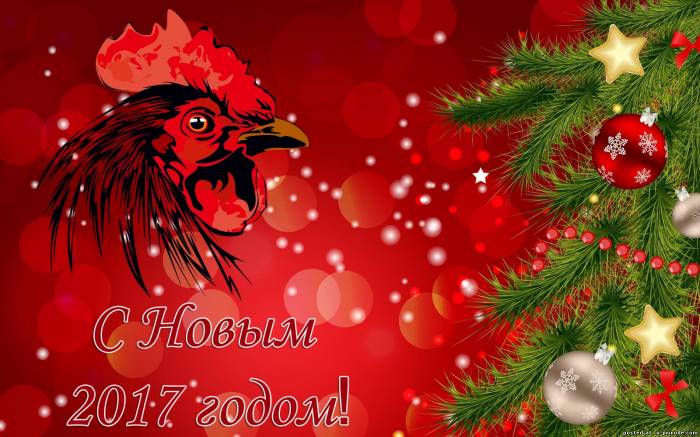           Две недели осталось до нового 2017 года. По восточному календарю огненную обезьянку сменит огненный петух, кто-то увидит в этом своеобразную пожарную закономерность. Ведь в древней Руси пустить в дом «огненного петуха» символизировалось с «огнем» или «пожаром». Мы же, будем рассматривать эту гордую и красивую птицу не предвестницей «огня» и «пожара», а предвестницей «боевого духа» и «целеустремленности». Не просто так наши предки на домах и одежде изображали символы петуха.